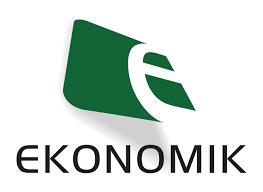 Program wychowawczo- profilaktycznyw roku szkolnym 2021/2022w Zespole Szkół Ekonomicznychim. M. Jackowskiego w SłupcySkład komisji:Agnieszka Shpak - przewodnicząca, nauczyciel biologii i chemiiAneta Gmachowska - członek, pedagog szkolnyJoanna Gałan - członek, nauczyciel języka angielskiegoMagdalena Jakubowska - członek, nauczyciel języka niemieckiego i przedmiotów zawodowychMarta Marciniak - członek, nauczyciel języka niemieckiegoDorota Szczap - członek, nauczyciel języka angielskiegoAnna Rędziak - członek, nauczyciel przedmiotów zawodowychKrzysztof Ratajczyk - członek, nauczyciel wychowania fizycznegoks. Maciej Sławinowski - członekAleksandra Piotrowicz- członekPodstawa prawna:Konstytucja Rzeczypospolitej Polskiej z 2 kwietnia 1997r. (Dz.U. z 1997 r. nr 78, poz. 483 ze zm.).Konwencja o Prawach Dziecka, przyjęta przez Zgromadzenie Ogólne Narodów Zjednoczonych z 20 listopada 1989 r. (Dz.U. z 1991 r. nr120, poz. 526).Ustawa z 26 stycznia 1982 r. –Karta Nauczyciela (tekst jedn.: Dz.U. z 2017 r. poz. 1189).Ustawa z 7 września 1991 r. o systemie oświaty (tekst jedn.: Dz.U. z 2016 r. poz. 1943 ze zm.).Ustawa z 14 grudnia 2016 r. –Prawo oświatowe (Dz.U. z 2017 r. poz. 59), ze zmianami od 1 września 2019 r.    art. 26 ustawyUstawa z 26 października 1982r. o wychowaniu w trzeźwości i przeciwdziałaniu alkoholizmowi (tekst jedn. Dz.U. z 2016 r. poz. 487).Ustawa z 29 lipca 2005r. o przeciwdziałaniu narkomanii (tekst jedn. Dz.U. z 2017 r. poz. 783).Ustawa z 9 listopada 1995r. o ochronie zdrowia przed następstwami używania tytoniu i wyrobów tytoniowych (tekst jedn. Dz.U. z2017 r. poz. 957).Rozporządzenie Ministra Edukacji Narodowej z 18 sierpnia 2015 r. w sprawie zakresu i form prowadzenia w szkołach i placówkach systemu oświaty działalności wychowawczej, edukacyjnej, informacyjnej i profilaktycznej w celu przeciwdziałania narkomanii (Dz.U. z2015 r. poz. 1249).Rozporządzenia MEN z dnia 28 sierpnia 2015 r. w sprawie zakresu  i form prowadzenia w szkołach i placówkach systemu oświaty działalności wychowawczej, edukacyjnej, informacyjnej i profilaktycznej w celu przeciwdziałania narkomanii (Dz.U. 
z 2015 r. poz. 1249 ze zm. w 2018 r. poz. 214)Statut Zespołu Szkół Ekonomicznych  im. M. Jackowskiego w SłupcyWstęp Szkolny Program wychowawczo-profilaktyczny realizowany w Zespole Szkół Ekonomicznych  opiera się na hierarchii wartości przyjętej przez Radę Pedagogiczną, Radę Rodziców i Samorząd Uczniowski, wynikających z przyjętej w szkole koncepcji pracy. Treści szkolnego Programu wychowawczo-profilaktycznego są spójne ze Statutem Szkoły i Wewnątrzszkolnym Systemem Oceniania. Istotą działań wychowawczych i profilaktycznych szkoły jest współpraca całej społeczności szkolnej oparta na założeniu, że wychowanie jest zadaniem realizowanym w rodzinie  i w szkole, która w swojej działalności musi uwzględniać zarówno wolę rodziców, jak i priorytety edukacyjne państwa. Rolą szkoły, oprócz jej funkcji dydaktycznej, jest dbałość o wszechstronny rozwój każdego z uczniów oraz wspomaganie wychowawczej funkcji rodziny. Program wychowawczo-profilaktyczny szkoły tworzy spójną całość ze szkolnym zestawem programów nauczania i uwzględnia wymagania opisane w podstawie programowej.Szkolny Program wychowawczo-profilaktyczny określa sposób realizacji celów kształcenia oraz zadań wychowawczych zawartych w podstawie programowej kształcenia ogólnego, uwzględniając kierunki i formy oddziaływań wychowawczych, których uzupełnieniem są działania profilaktyczne skierowane do uczniów, rodziców i nauczycieli.Podstawowym celem realizacji Szkolnego Programu Wychowawczo-Profilaktycznego jest wspieranie dzieci i młodzieży w rozwoju oraz dbałość o zdrowie poprzez zapobieganie zachowaniom problemowym, ryzykownym oraz wykorzystanie potencjału tkwiącego w uczniu przez wzmacnianie i stwarzanie możliwości rozwoju ze szczególną troską o:rozwój osobowości dziecka, jego talentów oraz zdolności umysłowych i fizycznych odpowiednio do indywidualnych możliwości,organizowanie swoich działań dydaktycznych, wychowawczych i opiekuńczych, by uwzględniał bezwzględnie dobro uczniów, troskę o ich zdrowie, postawę moralną i obywatelską z poszanowaniem ich godności osobistejprzygotowanie go do wypełnienia obowiązków rodzinnych, społecznych i obywatelskich w oparciu o zasady solidarności, demokracji, tolerancji, sprawiedliwości i wolnościuniwersalne wartości takie jak: - prawda, - dobro, - szlachetność,- zaufanie,- szacunek,- miłość,- szczęście,- religia,- rodzina,- tolerancja,- spokój,- sukces,- patriotyzm. Patronem szkoły jest Maksymilian Jackowski , działacz społeczny i gospodarczy w Wielkopolsce, którego ideą było doprowadzenie do wykształcenia się licznej grupy średnich i bogatych rolników , działających solidarnie oraz świadomych politycznie i narodowo. Dla całego środowiska szkolnego ważne jest  kultywowanie pamięci o bohaterstwie patrona  zarówno na forum szkoły, jak i w środowisku lokalnym. Ważnym elementem realizacji Programu wychowawczo-profilaktycznego jest kultywowanie i budowanie tradycji i ceremoniału szkoły.Podstawowe zasady realizacji szkolnego Programu wychowawczo-profilaktycznego obejmują:powszechną znajomość założeń programu –przez uczniów, rodziców i wszystkich pracowników szkoły,zaangażowanie wszystkich podmiotów szkolnej społeczności i współpracę w realizacji zadań określonych w programie,respektowanie praw wszystkich członków szkolnej społeczności oraz kompetencji organów szkoły (Dyrektor, Rada Rodziców, Samorząd Uczniowski),współdziałanie ze środowiskiem zewnętrznym szkoły (udział organizacji i stowarzyszeń wspierających działalność wychowawczą i profilaktyczną szkoły),współodpowiedzialność za efekty realizacji programu.Program wychowawczo-profilaktyczny uwzględnia także :wyniki nadzoru pedagogicznego sprawowanego przez Dyrektora ,analizy z realizacji wcześniejszego programu wychowawczego i programu profilaktyki realizowanych w roku szkolnym 2020/2021, analiz i spostrzeżeń ważnych dla szkoły (uwagi, wnioski nauczycieli, wychowawców, uczniów, rodziców),wytyczne MEiN i kierunki polityki oświatowej w roku szkolnym 2021/2022,likwidację następstw zdalnego nauczania.II . Cele diagnozy oraz wnioski i rekomendacje z ewaluacji Programu wychowawczo-profilaktycznego w roku szkolnym 2021/22II.1. Cele diagnozy i wnioski.Celem diagnozy była ocena czynników ryzyka i czynników chroniących zachowań problemowych/ryzykownych uczniów naszej szkoły, a także dynamiki ich rozwoju w ciągu ostatniego roku szkolnego, ze szczególnym uwzględnieniem osamotnienia i izolacji w czasie nauki zdalnej. Przedmiotem badań były cztery grupy zachowań problemowych/ryzykownych uczniów: przemoc i zachowania agresywne, w tym cyberprzemoc;wykluczenie społeczne;używanie substancji psychoaktywnych;problemy szkolne oraz psychospołeczne czynniki chroniące i czynniki ryzyka uwzględniające: wpływy rówieśnicze, rodzinne, szkolne naukę zdalną,  środowiskowe i cechy indywidualne. Wnioski i wyniki diagnozy stanowią podstawę do wprowadzenia zmian w Programie Wychowawczo-Profilaktycznym na rok szkolny 2021/2022, a także informację do planowania wewnętrznego doskonalenia nauczycieli oraz oceny skuteczności i adekwatności podejmowanych działań.Szkolny zespół badawczy przygotowując badanie bazował na wynikach ankietowych z poprzedniego roku oraz badaniach zewnętrznych. Wyodrębniliśmy główne czynniki ryzyka i czynniki chroniące dotyczące naszego środowiska szkolnego. Czynniki chroniące to cechy, sytuacje, warunki i wydarzenia życiowe, które zmniejszają prawdopodobieństwo wystąpienia problemów i zaburzeń. Stanowią one swego rodzaju bufor redukujący wpływ czynników ryzyka, modyfikując ich potencjalny negatywny wpływ, a tym samym zwiększając odporność jednostki na trudne sytuacje życiowe tak, że może lepiej się z nimi zmagać.Do czynników chroniących w naszej szkole możemy zaliczyć:wysoki stopień poczucia bezpieczeństwa deklarowane przez nauczycieli, rodziców i uczniów,oferta zajęć wyrównawczych i specjalistycznych,wzmocnienie poczucia bezpieczeństwa dzięki możliwości konsultacji i wsparcia z nauczycielami i pedagogiem w godzinach popołudniowych w sytuacjach kryzysowych,większość uczniów odczuwa wsparcie i pomoc ze strony swoich rodziców/opiekunów oraz rówieśników,dla zdecydowanej większości uczniów rodzina zajmuje czołowe miejsce w ich hierarchii wartości,w przeważającej większości uczniowie mają dobry kontakt ze swoimi wychowawcami, dobrze czują się w szkole i w klasie,duża grupa dzieci ma pozytywne nastawienie wobec szkoły i nauki,wysokie średnie ocen w większości klas w klasyfikacji końcowej oraz wysokie oceny zachowania,nasi uczniowie i ich rodzice wykazują dużą wrażliwość społeczną, angażując się  w organizowane w szkole akcje charytatywne, działania wolontariatu itp.,szkoła zdecydowanie nie akceptuje przemocy, stara się ją wyeliminować reagując na jej przejawy;szkoła jest zadbana, czysta, posiada korzystną lokalizację - jest otoczona zielenią ;Czynniki ryzyka to cechy osobowe, sytuacje, warunki i wydarzenia życiowe potencjalnie wpływające na pojawienie się problemów w obszarze zdrowia psychicznego, zwiększające prawdopodobieństwo ich wystąpienia. Czynniki ryzyka w naszym środowisku.Duża grupa uczniów naszej szkoły ma swobodny, niekontrolowany dostęp do cyberprzestrzeni w domu rodzinnym.U małej grupy uczniów naszej szkoły pojawiają się: niska motywacja do nauki,niepowodzenia szkolne,różne problemy rodzinne,niska samoocena i brak wiary we własne siły;Istnieje bardzo mała grupa uczniów, którzy:  mają problemy z regularnym uczęszczaniem do szkoły, logowaniem się na lekcje prowadzone online,borykają się z alkoholizmem bądź przemocą w rodzinie,są zaniedbani wychowawczo i opiekuńczo przez rodziców,są zaburzeni emocjonalnie, łamią społeczne normy i zasady zachowań,nie radzą sobie z emocjami;Część rodziców nie przejawia zainteresowania sprawami dotyczącymi ich dzieci, w zbyt małym stopniu angażuje się w pomoc dzieciom w pokonywaniu pojawiających się trudności. II.2. Rekomendacje:Zwiększenie poczucia akceptacji uczniów i wychowanków w społeczności szkolnej;Zmniejszenie zjawiska wykluczenia społecznego.W dalszym ciągu zachęcanie rodziców do aktywności w procesach podejmowania decyzji w szkole oraz w ważnych wydarzeniach i działaniach na rzecz tworzenia bezpiecznej i przyjaznej szkoły.Zachęcanie rodziców do większego zainteresowania się problemami dzieci i sposobem spędzania wolnego czasu.Kontynuowanie uspołeczniania szkoły przez aktywność nauczycieli, wychowawców, rodziców, uczniów i wychowanków na rzecz szkoły.Kontynuowanie otwartości szkoły na współpracę z instytucjami i podmiotami, które mogą wspierać działania szkoły w środowisku.Szerzenie wśród uczniów wiedzy dotyczącej stosowanych w szkole form i metod pomocy uczniom, zapobiegania przemocy i agresji.Tworzenie planów wychowawczych na podstawie dokumentacji szkoły, uwzględniając w nich kalendarz imprez i uroczystości.Kontynuowanie idei związanych z akcjami mającymi na celu zapoznanie ucznia i przybliżenie mu promowania postawy tolerancji, antydyskryminacji.Kontynuowanie kalendarza zajęć dodatkowych, kół zainteresowań itp.Uświadamianie roli zdrowego współzawodnictwa i współpracy w zespole.II.3. Źródła. Do opracowania zmian w Programie wychowawczo-profilaktycznym zastosowano analizę następujących źródeł:raport z diagnozy powyższej problematyki z poprzedniego roku szkolnego;informacje od wychowawców klas o sytuacji wychowawczej po zakończeniu roku szkolnego 2020/2021 (ankieta, relacja wychowawców);informacji pedagoga szkolnego o sytuacji rodzinnej naszych uczniów i zgłaszanych problemach przez uczniów i rodziców;analizy potrzeb w zakresie świadczenia pomocy psychologiczno-pedagogicznej – liczba opinii i orzeczeń ppp na dzień 1 września 2021 r. oraz wniosków uprawnionych podmiotów do objęcia ucznia pomocą pp (wnioski wychowawców, pielęgniarki szkolnej, Społecznego kuratora, Sądu Rodzinnego);analizy Gminnego Programu Profilaktyki i Rozwiązywania Problemów Alkoholowych oraz Przeciwdziałania Narkomanii na 2021 rok, UCHWAŁA NR XXXIII/206/2021 RADY GMINY SŁUPCA z dnia 28 stycznia 2021 r;metody dialogowe – pogłębione wywiady z rodzicami, Radą Rodziców, prowadzone przez pedagoga szkolnego. Wnioski z nadzoru pedagogicznego 2020/2021.Szkoła powinna funkcjonować według ustalonych procedur postępowania w okresie pandemii Covid-19.Zwiększyć stosowanie różnorodnych form nauczania.Zapewnić podczas zajęć miłej atmosfery i pozytywnego nastawienia nauczyciela.Należy konsultować pomiędzy nauczycielami zakres i ilość zadawanych zadań w celu uniknięcia przeciążenia uczniów nawałem pracy.Kontynuować działania zmierzające do zwiększenia zdawalności z poszczególnych przedmiotów maturalnych, w szczególności z matematyki.Wprowadzić zmiany zapisów w statucie szkoły dotyczące: zasad oceniania wewnątrzszkolnego dla przedmiotów zawodowych oraz kryterium średniej ocen dla „Złotej klasy”.Podnosić jakość pracy szkoły.Dążyć do zapewnienia ciągłości i systematyczności działań na rzecz wsparcia psychicznego młodzieży, pomocy udzielanej rodzicom i nauczycielom.Zwiększyć czytelnictwo wśród młodzieży.Dążyć do bezpośredniego , wizualnego kontaktu z uczniami podczas nauki zdalnejIV. Sylwetka absolwentazna podstawowe zasady kulturalnego zachowania obowiązujące w życiu codziennym i stosuje je,potrafi z szacunkiem traktować osoby starsze, ale także różniące się od niego np. światopoglądem, narodowością, tężyzną fizyczną, niepełnosprawnością, ubiorem, itp., potrafi się zachować w sposób niesprawiający im przykrości z powodu ich odmienności,nie używa w stosunku do innych osób słów obraźliwych,szanuje swój język ojczysty poprzez nieużywanie słów wulgarnych, dba o  staranność językową,zna symbole narodowe, wie jak się zachować w miejscach pamięci narodowej oraz kultu religijnego, wykazuje swym zachowaniem szacunek dla nich, jest wrażliwy na potrzeby innych ludzi i reaguje na nie poprzez uczestnictwo w organizowanych przez szkołę formach pomocy, akcjach charytatywnych,zna normy zachowania obowiązujące w stosunku do rówieśników i osób dorosłych,szanuje cudzą własność,nie realizuje własnych potrzeb kosztem innych osób, łamiąc obowiązujące zasady,uczy się radzić sobie z nieprzyjemnymi emocjami w sposób nieczyniący innym krzywdy, potrafi rozpoznać swoje niewłaściwe zachowania i daje zadośćuczynienie krzywdom wyrządzonym w ten sposób innym osobom,podejmując różne zadania w szkole, klasie czy grupie, wywiązuje się z nich,potrafi wypowiedzieć własne zdanie na różne tematy,rozumie potrzebę chronienia przyrody przed niszczącą działalnością człowieka i potrafi się zachowywać w środowisku przyrodniczym i korzystać oszczędnie z jej zasobów (woda, energia elektryczna, cieplna, papier i inne),rozumie potrzebę powtórnego wykorzystania i zagospodarowania odpadów, uczestniczy aktywnie w ich zbiórce i segregacji,dba o swój wygląd przez troskę o higienę osobistą, unikanie zagrożeń, potrafi szukać pomocy w trudnych dla siebie sytuacjach,stara się brać udział w różnych działaniach klasy i szkoły,biorąc udział w różnych pracach, zadaniach i zabawach jest koleżeński, życzliwy i przestrzega ustalonych reguł,stosuje zasady i środki bezpieczeństwa w okresie pandemii Covid-19.V.Cele ogólne Programu Wychowawczo- Profilaktycznego na rok szkolny 2020/2021:a) propagowanie zdrowego stylu życia,b) wspomaganie ucznia w rozwoju fizycznym, psychicznym i społecznym,c) promowanie wartości życia i zdrowia.W bieżącym roku szkolnym najważniejsze działania w pracy wychowawczej są ukierunkowane na:Wychowanie do wartości patriotycznych i obywatelskich.Przeciwdziałanie przemocy i cyberprzemocy, promowanie postaw tolerancji i zachowań antydyskryminacyjnych, zapobieganie zagrożeniom płynącym ze stosowania środków uzależniających.Zaspakajanie potrzeb rozwojowych uczniów, rozwijanie zainteresowań.Kształtowanie postaw człowieka dążącego do ciągłego rozwoju, podejmującego świadome wybory co do dalszego kształcenia i kariery zawodowej.Przygotowanie uczniów do pełnienia ról społecznych: w klasie, rodzinie i społeczeństwie.Integracja działań wychowawczo- profilaktycznych szkoły i rodziców.Kształtowanie właściwych postaw prozdrowotnych. Wzmocnienie edukacji ekologicznej. Rozwijanie postawy odpowiedzialności za środowisko naturalne.Działalność profilaktyczna w zakresie ochrony społeczności szkolnej przed zachorowaniem na 
Covid-19 i rozprzestrzenianiem się epidemii w środowisku szkolnym.Wspieranie zdrowia psychicznego uczniów.Reintegracja społeczności klasowych.VI. Cele szczegółowe Programu wychowawczo- profilaktycznego na rok szkolny 2020/2021Cele główneCele szczegółowe1. Wychowanie do wartości patriotycznych i obywatelskich. kształtowanie postaw patriotyzmu, tożsamości narodowej, szanowania demokracji i samorządności;znajomość własnej historii i tradycji swojego kraju , regionu, rozpoznawanie w dziełach kultury wartości uniwersalnych i narodowych;poszanowanie tradycji, symboli narodowych, religijnych i szkolnych;znajomość Praw Człowieka;kultywowanie i dbałość o bohaterów i miejsca pamięci;1. Wychowanie do wartości patriotycznych i obywatelskich. Formy realizacji1. Wychowanie do wartości patriotycznych i obywatelskich. reprezentowanie szkoły podczas uroczystości upamiętniających święta państwowe, święta regionalne np.: Narodowy Dzień Niepodległości, ważne wydarzenia historyczne;nauka właściwej postawy podczas uroczystości szkolnych i lokalnych, szacunku do godła państwowego i flagi;przeprowadzenie lekcji wychowawczych o tematyce patriotycznej, np. z okazji uchwalenia konstytucji 3 maja;wycieczki edukacyjne o charakterze patriotycznym, np. : w ramach realizacji pilotażowego przedsięwzięcia Poznaj Polskę;udział w akcjach promujących czytelnictwo-  Narodowe Czytanie;przeprowadzanie klasowych Wigilii Świąt Bożego Narodzenia;jasełka dla całej społeczności szkolnej;poruszanie tematyki tradycji i obrzędów w ramach lekcji wychowawczych, historii oraz religii;poruszanie treści edukacyjnych związanych z regionem - przygotowanie wystaw i tablic informacyjnych np. świąt narodowych i ważnych rocznic z historii Polski;ukazywanie patriotów szkoły jako bohaterów godnych do naśladowania;tematyka zajęć związanych z prawami człowieka , udział szkoły w akcji Maraton Pisania Listów przy współpracy z Amnesty  International;Cel głównyCele szczegółowe2. Przeciwdziałanie przemocy i cyberprzemocy, promowanie postaw tolerancji i zachowań antydyskryminacyjnych, zapobieganie zagrożeniom płynącym ze stosowania środków uzależniających.wyposażenie uczniów w wiedzę i umiejętności pozwalające na rozpoznawanie dyskryminacji i zapobieganie jej;diagnozowanie zagrożeń i postaw;uświadamianie negatywnego wpływu treści propagowanych przez media;budowanie postawy tolerancji;wyposażenie uczniów, rodziców w wiedzę o rodzajach środków uzależniających i substancji psychoaktywnych, objawach ich zażywania, zagrożeniach z nich wynikających oraz sposobach pomocy;budowanie postawy empatii i tolerancji;wspieranie prawidłowego rozwoju emocjonalnego i społecznego, w tym koleżeństwa i przyjaźni;kształtowanie szacunku dla osób starszych, korzystanie z doświadczeń osób starszych , dostrzeganie ich potrzeb i udzielenie pomocy;2. Przeciwdziałanie przemocy i cyberprzemocy, promowanie postaw tolerancji i zachowań antydyskryminacyjnych, zapobieganie zagrożeniom płynącym ze stosowania środków uzależniających.Formy realizacjiankieta dla uczniów;udzielenie wsparcia uczniom nieumiejętnie korzystającym z mediów (sprawcom, ofiarom);lekcje wychowawcze podejmujące problem przemocy, cyberprzemocy, uprzedzeń i dyskryminacji;przybliżenie zasad bezpiecznego korzystania z Internetu;udział klas w Dniu Bezpiecznego Internetu;propozycje warsztatów/wykładów dla rodziców z policją, lekarzem, prezentacja wyników ankiety dla młodzieży;kampanie informacyjne na temat szkodliwości zażywania środków psychoaktywnych i papierosów: “Światowy Dzień Rzucania Palenia”, “Dzień bez papierosa” itp.;pogadanki i zajęcia z higienistką szkolną na temat zdrowego odżywiania oraz z wychowawcami na zajęciach;zajęcia z pedagogiem, terapeutami, prezentacje na wywiadówkach, tematyka zajęć z biologii, chemii, zasad żywienia, wychowania fizycznego;działania wolontariatu: współpraca z hospicjami, SOSW, świetlicami szkolnymi, przedszkolami, szpitalem, schroniskami dla zwierząt (szkolna zbiórka karmy);propagowanie Marzycielskiej Poczty;inne akcje podejmowane przez uczniów zgodnie z zaistniałymi problemami i ich zainteresowaniami;lekcje wychowawcze na temat szacunku, uszanowania inności , wyznań i religii;realizacja programu “ARS, czyli jak dbać o miłość?”;Cel głównyCele szczegółowe3. Zaspakajanie potrzeb rozwojowych uczniów, rozwijanie zainteresowań.pomoc w odkrywaniu własnych możliwości,  predyspozycji, talentów i ich twórczym wykorzystaniu;pobudzenie aktywności uczniów, zachęcanie do samorozwoju i rozwoju zainteresowań;rozwijanie umiejętności pływania wśród uczniów;właściwe zagospodarowanie wolnego czasu;podnoszenie samooceny uczniów i ich umiejętności radzenia sobie z trudnościami;stwarzanie warunków do rozwoju dziecka zdolnego;kształcenie umiejętności wyznaczania ambitnych celów i dążenie do realizacji;3. Zaspakajanie potrzeb rozwojowych uczniów, rozwijanie zainteresowań.Formy realizacji3. Zaspakajanie potrzeb rozwojowych uczniów, rozwijanie zainteresowań.koła zainteresowań, Ligi Przedmiotowe przy współpracy z Cyfrową Wielkopolską : j. polski, geografia, j. angielski, fizyka;projekty: Rozwój uczniów Technikum nr 1 w ZSE w Słupcy –kursy z matematyki i języków obcych , kursy kwalifikacyjne , płatne staże dla uczniów;dodatkowe zajęcia z języka polskiego oraz matematyki umożliwiające nadrobienie zaległości powstałych podczas nauczania zdalnego;CWRKDiZ-projekt Erasmus+: staże zagraniczne w Portugalii,  Szkolne Inkubatory Przedsiębiorczości,projekt Akademia kompetencji zawodowych w powiecie słupeckim- staże zawodowe, kursy poszerzające kwalifikacje, np. Kurs kelnerski oraz Kurs barmańskiCzas zawodowców Bis- staże zawodowe, laboratoria praktyk,działalność SZOK-u  - doradztwo zawodowe;organizowanie wyjazdów na basen;zawody sportowe;działalność Szkolnego Wolontariatu;warsztaty na lekcjach, tematyka lekcji wychowania fizycznego, zajęcia sportowe;udział w projektach, konkursach, kołach zainteresowań, pomoc koleżeńska;zajęcia wyrównawcze;Cel głównyCele szczegółowe4. Przygotowanie uczniów do pełnienia ról społecznych: w klasie, rodzinie i społeczeństwie.rozwijanie umiejętności wyrażania swoich opinii, myśli i odczuć;wspieranie rozwoju moralnego i kształtowanie hierarchii wartości w obszarze relacji z innymi;kształtowanie właściwych relacji międzyludzkich opartych na tolerancji, szacunku, zaufaniu i życzliwości;rozwijanie koleżeństwa, przyjaźni i wzajemnej pomocy; prawidłowego rozwiązywania konfliktów;upowszechnianie idei akceptacji różnorodności uczniów, ze specjalnymi potrzebami edukacyjnymi, odmiennych kulturowo i językowo, wielojęzycznych oraz idei bezpiecznej i efektywnej edukacji włączającej uczniów i wychowanków z niepełnosprawnościami;pozytywna komunikacja;wdrażanie uczniów do niesienia bezinteresownej pomocy i podejmowania inicjatyw;uświadamianie roli zdrowego współzawodnictwa i współpracy w zespole;kształtowanie poczucia odpowiedzialności za dobre imię rodziny, klasy i szkoły;przygotowanie do pełnienia ról w rodzinie;4. Przygotowanie uczniów do pełnienia ról społecznych: w klasie, rodzinie i społeczeństwie.Formy realizacji4. Przygotowanie uczniów do pełnienia ról społecznych: w klasie, rodzinie i społeczeństwie.udział w pracach samorządu klasowego, szkolnego;przydzielenie obowiązków uczniom;udział w praktykach zawodowych i stażach zawodowych;praca w grupach na zajęciach lekcyjnych;udział w projektach;działania w kołach zainteresowań: szkolenie strzeleckie, Szkolne Inkubatory Przedsiębiorczości;tematyka zajęć z j. polskiego, religii, historii, wiedzy o kulturze;wyjazdy integracyjne, umożliwienie młodzieży klas I adaptacji w środowisku szkolnym oraz integracji ze społecznością szkolną; wycieczki;klub wolontariatu, PCK, pomoc koleżeńska;udział w akcjach według potrzeb ;udział w konkursach, olimpiadach, zawodach sportowych udział w ligach przedmiotowych;udział i organizacja uroczystości szkolnych i pozaszkolnych;rozwiązywanie sytuacji wychowawczych;Cel głównyCele szczegółowe5. Kształtowanie postaw człowieka dążącego do ciągłego rozwoju, podejmującego świadome wybory dalszego kształcenia i kariery zawodowej.kształtowanie umiejętności i potrzeby ciągłego uczenia się;uświadamianie i rozwijanie własnych zainteresowań;umiejętność wykorzystania zainteresowań i pasji w praktyce;świadomość  możliwości dalszej kariery;umiejętność wyboru studiów wyższych;5. Kształtowanie postaw człowieka dążącego do ciągłego rozwoju, podejmującego świadome wybory dalszego kształcenia i kariery zawodowej.Formy realizacji5. Kształtowanie postaw człowieka dążącego do ciągłego rozwoju, podejmującego świadome wybory dalszego kształcenia i kariery zawodowej.współpraca z uczelniami wyższymi- Salon Maturzystów, Targi Edukacyjne, warsztaty, wykłady z przedstawicielami wyższych uczelni;spotkania z doradcą zawodowym;udział w wycieczkach przedmiotowych, w targach;zwiedzanie zakładów pracy;udział w projektach międzynarodowych;udział w projektach Czas zawodowców BIS,  Cyfrowa Szkoła Wielkopolski 2020- Ligi Przedmiotowe, Erasmus+, Szkolne Inkubatory Przedsiębiorczości;spotkania z ludźmi biznesu, przedstawicielami różnych profesji, wykładowcami uczelni wyższych;utworzenie kół zainteresowań zgodnych z oczekiwaniami rodziców i uczniów;tematyka zajęć z wychowawcą i nauczycielami innych przedmiotówudział w konkursach, olimpiadach i turniejach zawodowychzajęcia z pedagogiem;Cel głównyCele szczegółowe6. Integracja działań wychowawczo – profilaktycznych szkoły i rodziców.zapoznanie rodziców z Programem wychowawczo-profilaktycznym szkoły oraz innymi aktami prawnymi szkoły;badanie opinii rodziców o skuteczności realizowanych zadań wychowawczych, profilaktycznych i edukacyjnych;włączanie rodziców do pracy przy realizacji zadań wychowawczych i profilaktycznych, a w szczególności, udział rodziców w tworzeniu Programu wychowawczo-profilaktycznego, Statutu Szkoły;współtworzenie planu wychowawczego klasy;udział w uroczystościach i imprezach szkolnych, klasowych,udział w wycieczkach;udział w drobnych remontach, upiększaniu klas, szkoły;inne działania, zaproponowane przez rodziców;6. Integracja działań wychowawczo – profilaktycznych szkoły i rodziców.Formy realizacji6. Integracja działań wychowawczo – profilaktycznych szkoły i rodziców.spotkanie z Radą Rodziców, wywiadówki;ankiety, wyrażanie opinii rodziców podczas wywiadówek i na spotkaniach Rady Rodziców;spotkania dyrekcji z Radą Rodziców;spotkania wychowawców z rodzicami;spotkania zespołów wychowawczych;udział rodziców w lekcjach otwartych;organizowanie imprez dla rodziców i z udziałem rodziców;wyróżnianie rodziców za wkład pracy, wsparcie dla szkoły w celu poprawy warunków pracy i nauki;Cel głównyCele szczegółowe7. Kształtowanie właściwych postaw prozdrowotnych. Wzmocnienie edukacji ekologicznej. Rozwijanie postawy odpowiedzialności za środowisko naturalne.propagowanie zdrowego stylu życia, wskazywanie zasad zdrowego odżywiania się;rozwijanie zainteresowań sportowych na rzecz własnego zdrowia, sprawności fizycznej;podniesienie wiedzy uczniów na temat zaburzeń odżywiania na tle psychicznym;profilaktyka chorób zakaźnych- wyposażenie uczniów w podstawowe wiadomości na temat chorób zakaźnych;współpraca z rodzicami w celu budowania postawy prozdrowotnej i zdrowego stylu życia;kształtowanie właściwego stosunku do przyrody;7. Kształtowanie właściwych postaw prozdrowotnych. Wzmocnienie edukacji ekologicznej. Rozwijanie postawy odpowiedzialności za środowisko naturalne.Formy realizacji7. Kształtowanie właściwych postaw prozdrowotnych. Wzmocnienie edukacji ekologicznej. Rozwijanie postawy odpowiedzialności za środowisko naturalne.organizowanie Dnia Sportu Szkolnego, udział w zawodach sportowych międzyszkolnych, powiatowych i innychakcje informacyjne z okazji Światowego Dnia Zdrowia, Światowego Dnia Zdrowia Psychicznego, Międzynarodowego Dnia Walki z Rakiem, Dnia Walki z Depresją,tematyka lekcji  z wychowawcą, innych przedmiotów np. biologia, chemia, zasady żywienia, wychowania fizycznego, edukacji dla bezpieczeństwa;zajęcia w kołach sportowych;spotkania z lekarzami, higienistką szkolną, przedstawicielami PSSE;filmy i spektakle o tematyce zdrowotnej;prowadzenie edukacji z zakresu przeciwdziałań utraty zdrowia i życia, filmy profilaktyczne;profilaktyka chorób zakaźnych;realizacja programu dla klas I “Wybierz życie pierwszy krok”,indywidualne rozmowy z uczniami na temat właściwych postaw wobec niebezpiecznych środków.udział w konkursach ekologicznych, przyrodniczych;akcja Sprzątanie Świata; zbiórka baterii małogabarytowych;udział w projekcie Szkoła wodorowa, edukacja na temat pozyskiwania czystej energii;segregowanie odpadów na terenie szkoły, ulotki informacyjne;zbiórka nakrętek;Cel głównyCele szczegółowe8. Działalność profilaktyczna w zakresie ochrony społeczności szkolnej przed zachorowaniem na 
Covid-19 i rozprzestrzenianiem się epidemii w środowisku szkolnym.przekazanie informacji uczniom o zagrożeniu biologicznym SARS-CoV-2, drogach rozprzestrzenia się wirusa, objawach choroby oraz skutków dla zdrowia- wykorzystanie pakietów edukacyjnych MEiN;szczegółowe omówienie obowiązujących w szkole procedur bezpieczeństwa;przekazanie rodzicom drogą elektroniczną lub na zebraniach aktualnych komunikatów GIS, MEiN z wytycznymi dotyczącymi postępowań w sytuacji zagrożenia pandemią;informacje na temat szczepień, w razie możliwości zorganizowanie punktu szczepień na terenie szkoły;8. Działalność profilaktyczna w zakresie ochrony społeczności szkolnej przed zachorowaniem na 
Covid-19 i rozprzestrzenianiem się epidemii w środowisku szkolnym.Formy realizacji8. Działalność profilaktyczna w zakresie ochrony społeczności szkolnej przed zachorowaniem na 
Covid-19 i rozprzestrzenianiem się epidemii w środowisku szkolnym.tematyka lekcji wychowawczych;spotkania dla rodziców z higienistką szkolną oraz przedstawicielem PSSE o charakterze informacyjno-edukacyjnym;zwracanie uwagi na obowiązek noszenia maseczek oraz dezynfekcji rąk;komunikaty dyrektora szkoły;informacje przesyłane do rodziców drogą elektroniczną (mailowa, e-dziennik, komunikaty na stronie internetowej szkoły)Cel głównyCele szczegółowe9. Wspieranie zdrowia psychicznego uczniów.zapewnienie dostępności pomocy psychologiczno-pedagogicznej uczniom;9. Wspieranie zdrowia psychicznego uczniów.Formy realizacji9. Wspieranie zdrowia psychicznego uczniów.wspieranie uczniów poprzez rozmowy i terapię indywidualną;ustalenie dyżuru pedagoga szkolnego, specjalistów w godzinach popołudniowych ułatwiających nieskrępowany dostęp do pedagoga i zapewniający nieograniczony czas na rozmowę/terapię w sytuacjach trudnych;upublicznienie danych dotyczących dostępności pedagoga szkolnego oraz terminów przyjęć uczniów;upublicznianie numerów telefonów zaufania dla dzieci i młodzieży, a także w kryzysie psychicznych;Cel głównyCele szczegółowe10. Reintegracja społeczności klasowych.kształtowanie przyjaznego klimatu w klasie, budowanie prawidłowych relacji rówieśniczych oraz relacji uczniów i nauczycieli, wychowawców;10. Reintegracja społeczności klasowych.Formy realizacji10. Reintegracja społeczności klasowych.w miarę możliwości częste wyjścia klasowe np.: kino, basen, wspólny posiłek;lekcje prowadzone w terenie;prowadzenie zajęć integrujących w klasach, w szczególności w klasach początkowych każdego etapu edukacyjnego oraz w grupach wychowawczych;